VacancyMulti-skilled Maintenance Engineer (Shift)We currently have a vacancy for a Multi-Skilled Maintenance Engineer in the Engineering Department at our Aylesford site. The role involves maintaining and improving injection moulding, extrusion, mixing equipment and associated plant. The successful candidate will have: Previous experience of working within an industrial manufacturing environment is essential. Experience and skills in electrical, pneumatic, and PLC controlled systems is essential. A working knowledge of hydraulics would be an advantage. The position operates on a rotating day/night shift basis, working an average of 40 hours per week, 12 hours per shift, Monday to Friday. To apply for this position, please send your application by email, with a current CV, to Tom Sloan, Engineering Manager on tom.sloan@polypipe.com or contact Tom more information. Personal applications only STRICTLY NO RECRUITMENT AGENCIESThe contact data included in this advertisement is not consented for marketing use or unsolicited communicationPolypipe operate an Equal Opportunities PolicyTom Sloan Engineering Manager tom.sloan@polypipe.com  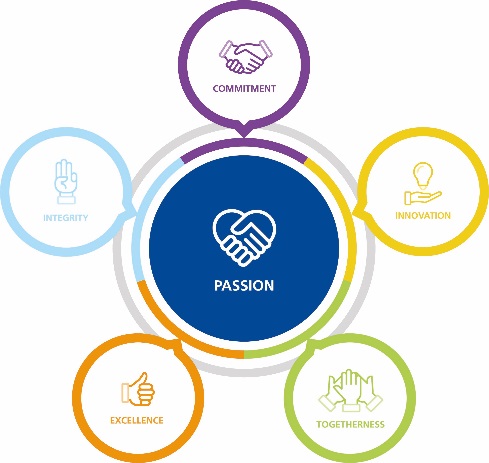 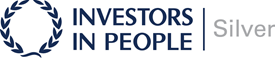 